Fysio LifeStyle Carnavalsprogramma 12 t/m 17 februari 2024In verband met Carnaval zijn er geen fysio fitness lessen bij Fysio LifeStyle Weert op maandag 12 februari en dinsdag 13 februari a.s.Van woensdag 14 t/m zaterdag 17 februari 2024 is er een inloop-programma.Aan- en afmelden is dus niet nodig. De openingstijden zijn dan als volgt:Maandag 12 februari	G e s l o t e n   Dinsdag 13 februari		G e s l o t e n   Woensdag 14 februari	08.30 - 11.30 uur	13.30 - 14.30 uur	18.30 - 19.30 uur19.30 - 20.30 uur (outdoor)Donderdag 15 februari	08.00 - 10.00 uur				18.30 - 21.30 uur09.00 - 10.00 uur (outdoor)Vrijdag 16 februari		09.00 - 11.00 uur	13.30 - 14.30 uur				16.30 - 17.30 uur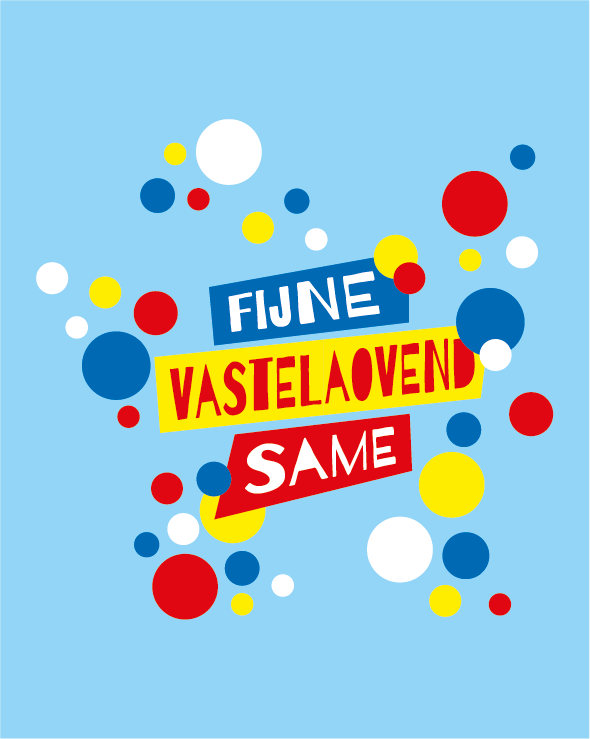 Zaterdag 17 februari		09.30 - 11.30 uur